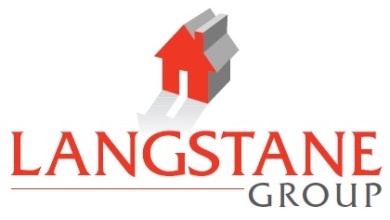 Information for potential governing body members completing this formWhy are we asking for equality information and what do we do with it?We use equality information for a range of purposes, including to:protect and promote your rights and interests; promote equality objectives across our services; identify and address our governing body members’ needs, and improve our services; ensure our governing body is representative of our tenants and other customers; andidentify and eliminate any form of discrimination.Do you need to answer every question?By answering as many questions as possible you will help us meet your needs better, but we provide options throughout this form to allow you to provide only the information you want to give us.  You can complete some questions and not others, or you can complete parts of questions.  The form has space for you to tell us more about your needs if you want.  How do we process your equality information?We process equality information strictly in line with data protection law, including by:processing your equality data confidentially;restricting access only to relevant employees;retaining equality information only as long as necessary; sharing data only as lawfully permitted; anddestroying data securely.Who do we gather equality information about?We gather equality information from:people who apply for a home;tenants;people who apply for a job with us;our employees;board and committee members; andelected members (in case of local authority representatives who may sit on our Board).We ask equality information that is recommended by the Scottish Government and the Scottish Federations of Housing Associations in Scotland to ensure we are asking the same questions as our peers.NameAgeBelief or religionPlease tick the box which best describes your belief or religion from the list below?DisabilityIf yes, please tick the box that shows the category you would use from the following list:Ethnicity Please tick the box that best describes your particular ethnic group: African Asian, Scottish Asian or British Black or CaribbeanMixed groupsWhiteMarriage and civil partnership  Pregnancy and maternitySexGender re-assignment (trans / transgender)Sexual orientationWhat is your sexual orientation?GeneralPlease use the space below to advise us if you have any particular requirements e.g. in         relation to accessibility or dates you cannot attend meetings in relation to your Belief or Religion: ConsentAny information that could be used to identify or reveal the following about you is known as special category information:  racial or ethnic origin,  political opinions,  religious or philosophical beliefs,  genetic data,  biometric data for the purpose of uniquely identifying person,  data concerning health, or  data concerning a person’s sex life or sexual orientation. For us to hold and use this kind of information we need to get your permission for each possible use.  Please read the following uses.  Tick the box next to it, and sign this document if you approve the Association can use your information as described on this form. If you do not wish for us to hold or use this information, that option is also provided. For full information on how we use your information and your rights please see our Privacy Policy and our Fair Processing Notice.  These are available on our website. Name: What is your date of birth? (DD/MM/YYYY)Prefer not to sayPrefer not to sayPlease tick the band for your age:16 – 2425 – 34Please tick the band for your age:35 – 4445 – 54Please tick the band for your age:55 – 6565 +Prefer not to say Buddhism:Buddhism:Buddhism:Buddhism:Buddhism:ChristianityChristianityChristianityChristianityChristianityCatholic:Protestant:Other:Hinduism:Hinduism:Hinduism:Hinduism:Hinduism:Islam:Islam:Islam:Islam:Islam:Judaism:Judaism:Judaism:Judaism:Judaism:Sikhism:Sikhism:Sikhism:Sikhism:Sikhism:Other religion (please state what this is): Other religion (please state what this is): Other religion (please state what this is): No specific belief in religion (for example, atheism or agnosticism):No specific belief in religion (for example, atheism or agnosticism):No specific belief in religion (for example, atheism or agnosticism):No specific belief in religion (for example, atheism or agnosticism):No specific belief in religion (for example, atheism or agnosticism):Other belief (for example, humanism):Other belief (for example, humanism):Other belief (for example, humanism):Other belief (for example, humanism):Other belief (for example, humanism):Prefer not to sayPrefer not to sayPrefer not to sayPrefer not to sayPrefer not to sayAre you a disabled person?  YesNoAutoimmune: (for example, multiple sclerosis, HIV, Crohn’s / ulcerative colitis)Autoimmune: (for example, multiple sclerosis, HIV, Crohn’s / ulcerative colitis)Learning difficulties: (for example, Down’s Syndrome)Learning difficulties: (for example, Down’s Syndrome)Mental health issue: (for example, depression, bi-polar)Mental health issue: (for example, depression, bi-polar)Neuro-divergent condition: (for example, autism spectrum, dyslexia, dyspraxia)Neuro-divergent condition: (for example, autism spectrum, dyslexia, dyspraxia)Physical impairment: (for example, wheelchair-user, cerebral palsy) Physical impairment: (for example, wheelchair-user, cerebral palsy) Sensory impairment – hearing impairment Sensory impairment – hearing impairment Sensory impairment – visual impairmentSensory impairment – visual impairmentOther: If none of the categories above apply to you, please specify the nature of your impairment.Other: If none of the categories above apply to you, please specify the nature of your impairment.Prefer not to sayAfrican, African Scottish or African British:African, African Scottish or African British:Other African background (please specify):Bangladeshi, Bangladeshi Scottish or Bangladeshi British:Bangladeshi, Bangladeshi Scottish or Bangladeshi British:Indian, Indian Scottish or Indian British:Indian, Indian Scottish or Indian British:Pakistani, Pakistani Scottish or Pakistani British:Pakistani, Pakistani Scottish or Pakistani British:Chinese, Chinese Scottish or Chinese British:Chinese, Chinese Scottish or Chinese British:Other Asian background (please specify):Caribbean, Caribbean Scottish or Caribbean British Black, Black Scottish or Black BritishOther Caribbean or Black background (please specify)Mixed or multiple ethnic group (please specify)EnglishGypsy TravellerIrishPolishRomaScottishWelshOther BritishOther group (please specify your ethnic group)Prefer not to sayAre you presently in a civil partnership?YesNoAre you presently married?YesNoPrefer not to say Prefer not to say Prefer not to say Prefer not to say Are you pregnant?YesNoHave you taken maternity or paternity leave in the past year?YesNoPrefer not to say Prefer not to say Prefer not to say Prefer not to say What is your sex?FemaleMaleIntersexPrefer not to say Prefer not to say Prefer not to say Prefer not to say Prefer not to say Prefer not to say Prefer not to say Do you consider yourself to be a trans person?YesNoPrefer not to say Prefer not to say Prefer not to say BisexualGay manHeterosexual / straightLesbian / gay womanOtherPrefer not to sayPlease mark this box if there are any issues that you want to discuss with us in confidence I permit Langstane to use my special category information to demonstrate its governing body is representative of its tenants and other customersorI do not want Langstane to record or process my special category informationSignature:Date: